Let Me Call You SweetheartLeo Friedman & Beth Slater Whitson 1910or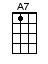 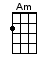 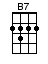 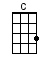 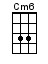 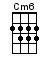 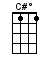 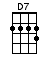 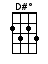 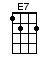 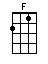 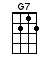 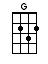 INTRO:  / 1 2 3 / 1 2 3 /[C] / [C] / [C] / [C][C] I am dreaming [B7] Dear, of [C] you[C] Day [D#dim] by [G7] day [G7][G7] Dreaming when the skies are blue[G7] When [B7] they’re [C] gray [C][E7] When the silv’ry [Am] moonlight gleams[D7] Still I wander [G7] on in dreams[Am] In a [Cm6] land of [G] love it [E7] seems[A7] Just [D7] with [G7] you [G7]CHORUS:[C] Let me call you Sweetheart[C] I'm in [F] love [A7] with [D7] you [D7][G7] Let me hear you whisper that you [C] love [C#dim] me [G7] too [G7][C] Keep the lovelight glowing, in your [F] eyes [A7] so [D7] true [D7][F] Let me [B7] call you [C] Sweetheart [A7] I'm in [D7] love [G7] with [C] you [C][C] Longing for you [B7] all the [C] while[C] More [D#dim] and [G7] more [G7][G7] Longing for the sunny smile[G7] I [B7] a-[C]dore [C][E7] Birds are singing [Am] far and near[D7] Roses blooming [G7] ev’rywhere[Am] You a-[Cm6]lone my [G] heart can [E7] cheer[A7] You [D7] just [G7] you [G7]CHORUS:[C] Let me call you Sweetheart[C] I'm in [F] love [A7] with [D7] you [D7][G7] Let me hear you whisper that you [C] love [C#dim] me [G7] too [G7][C] Keep the lovelight glowing, in your [F] eyes [A7] so [D7] true [D7][F] Let me [B7] call you [C] Sweetheart [A7] I'm in [D7] love [G7] with [C] you [A7] I'm in [D7] love [G7] with [C] you [G7] [C]www.bytownukulele.ca